Санаторий им. К.П.ОрловскогоАвтобусные СПА-туры из Могилёва 8 дней/7 ночейЕсли Вы устали от городской суеты, шума, информационных перегрузок и хотите комфортно отдохнуть в окружении природы с пользой для Вашего здоровья, то для вас предлагаем релакс- тур в уютный  и  душевный санаторий.Расположение: 90 км от Могилева в   живописном парке на месте бывшего панского имения фон Гойера на окраине г. Кировска Могилевской области.  С севера, юга и востока - лесопарк, с запада - искусственное озеро.*Профиль санатория: заболевания костно-мышечной системы и соединительной ткани, болезни органов дыхания, болезни нервной системы, болезни органов пищеварения. На территории имеется две скважины с уникальной минеральной водой, одна из которых используется для питьевого лечения, а вторая – для бальнеологических процедур, ингаляций и полосканий. Есть грязелечебница-лечение сапропелевыми грязями. Современное оборудование для всех лечебных процедур. Питание – 3-х разовое меню, полдник, кефир на ужин. Питание, выверенное по калориям и очень вкусное.Номера: в вашем распоряжении комфортабельные   номера  различных категорий со всеми удобствами рассчитанные на проживание от 1-го до 4-х человек. В каждом номере имеется всё необходимое для комфортного проживания: балкон санузел, горячая и холодная вода круглосуточно, телевизор, холодильник, сейф, Wi-Fi и т.д. *В программу тура входит: проезд на автобусе, проживание и питание 7 ночей, экскурсия в колхоз - миллионер им. К.П.Орловского  +  Жиличский  дворец. *Курортный сбор оплачивается самостоятельно в санатории около 3% от стоимости, детям, пенсионерам и инвалидам бесплатно*Дети до 3 лет размещаются бесплатно*Тариф для взрослых и детей 12-18 лет рассчитывается отдельно*При заказе в туре лечения к стоимости программы добавляется к цене 80 белорусских рублей на взрослого человека, на ребенка 50 белорусских рублейКонтактное лицо Елена +375296224812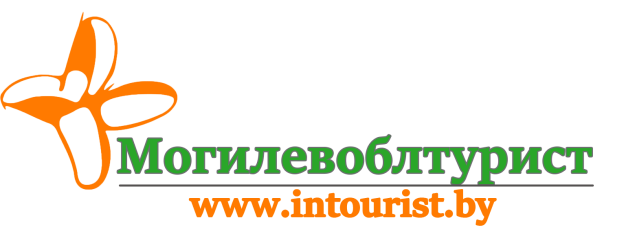 пр-т  Мира, 6, 212030,г. МогилёвРеспублика Беларусьф. (+375 222) 70-70-28; 40-40-77(29) 184 84 98; +375 29 622 48 12 www.intourist.byДаты заездовМесто в 1- местном номере ЛюксВозможно размещение с ребенком на ракладном креслеМесто в 2-х- местном номере удобства на блок (возможно подселение)Место в номере Люкс «Студия»Место в номере 2 -х комнатный Люкс 05.06  -12.06.202039529538541012.06  -19.06.202041031040043019.06  -26.06.202041031040043026.06  -03.07.202041031040043003.07  -10.07.2020410310400430Размещение детей 5-12 лет на доп.месте 265200250260